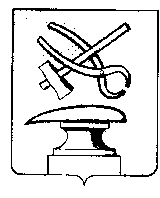 АДМИНИСТРАЦИЯ ГОРОДА КУЗНЕЦКА ПЕНЗЕНСКОЙ ОБЛАСТИПОСТАНОВЛЕНИЕОт                             г  №г. КузнецкО внесении изменений в постановление администрациигорода Кузнецка от 21.06.2019 № 871 «О введении режимачрезвычайной ситуации»В соответствие с Федеральным законом от 21.12.1994 № 68-ФЗ «О защите населения и территорий от чрезвычайных ситуаций природного и техногенного характера» (с последующими изменениями), постановлением Правительства Российской Федерации № 794 «О единой государственной системе предупреждения и ликвидации чрезвычайных ситуаций»,  принимая во внимание протокол №13 от 21.06.2019 года заседания комиссии по чрезвычайным ситуациям и обеспечению пожарной безопасности администрации города Кузнецка  для ликвидации чрезвычайной ситуации, по устранению аварийных участков тепловых сетей города Кузнецка, руководствуясь ст. 28 Устава города Кузнецка Пензенской области,АДМИНИСТРАЦИЯ ГОРОДА КУЗНЕЦКА ПОСТАНОВЛЯЕТ:1. Внести в постановление администрации города Кузнецка от 21.06.20129 № 871 «О введении режима чрезвычайной ситуации» следующие изменения:1.1. Пункт 2 постановления изложить в следующей редакции:«2. Основанием введения режима чрезвычайной ситуации считать аварийное состояние тепловых сетей на территории города Кузнецка, протокол заседания КЧС и ОПБ г. Кузнецка от 21.06.2019 №13, протокол заседания КЧС и ОПБ г. Кузнецка от 11.09.2019 №18.»;1.2. Дополнить постановление пунктом 8.2 следующего содержания:«8.2. Управлению капитального строительства города Кузнецка (Биктимиров Р.Д.) заключить договора (муниципальные контракты) на выполнение работ по капитальному ремонту аварийных участков тепловых сетей по ул. Радищева от ул. Сызранской до ул. Гагарина и по ул. Чкалова от ул. Некрасова до ул. Победы, по выносу теплотрассы от ЦТП №18 до многоквартирного жилого дома №13 по ул. Правды из подвала МБДОУ детский сад №28 по ул. Правды, 21, по разработке проектно-сметной документации на капитальный ремонт аварийных участков тепловых сетей по ул. Радищева от ул. Сызранской до ул. Гагарина и по ул. Чкалова от ул. Некрасова до ул. Победы с проведением проверки сметной стоимости строительно-монтажных работ в ГАУ «РЦЭЦС.»;1.3. Пункт 10 постановления изложить в следующей редакции: «10. Управлению финансов города Кузнецка (Фролов И.Б.) подготовить проект постановления администрации города Кузнецка о выделении средств из резервного фонда администрации города Кузнецка на проведение работ по капитальному ремонту аварийных участков тепловых сетей по ул. Радищева от ул. Сызранской до ул. Гагарина и по ул. Чкалова от ул. Некрасова до ул. Победы, по выносу теплотрассы от ЦТП №18 до многоквартирного жилого дома №13 по ул. Правды из подвала МБДОУ детский сад №28 по ул. Правды, 21, по разработке проектно-сметной документации на капитальный ремонт аварийных участков тепловых сетей по ул. Радищева от ул. Сызранской до ул. Гагарина и по ул. Чкалова от ул. Некрасова до ул. Победы с проведением проверки сметной стоимости строительно-монтажных работ в ГАУ «РЦЭЦС.».2. Настоящее постановление подлежит официальному опубликованию.3. Контроль за выполнением настоящего постановления возложить на первого заместителя главы администрации города Кузнецка Трошина В.Е.Глава администрации города Кузнецка                                    С.А. Златогорский